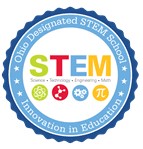 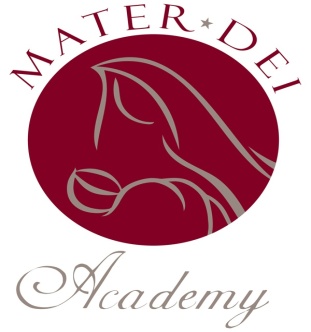 Please PRINT all information                                   Applying for the 20 __ -  20 __  school year ___________________________________________                              Family Last Name__________________________________________________________________Student(s) home address _________________________       _________         (_____)___________________                                                       City                                                                          Zip Code                                                               Home PhoneList students who will attend Mater Dei AcademyFinancial assistance is presently available for current and active parishioners of Our Lady of Mount Carmel, Immaculate Conception, St. Justin and St. Mary Magdalene parishes.  Financial aid is not available for Preschool.____ Catholic               Parish _________________________________________________ Non-Catholic     Religion __________________Parish _____________________  Ethnicity      ___ American Indian/Alaskan Native       ___ Black/African American      ___ Multiracial                          ___ Native Hawaiian/Pac. Islander        ___ Asian         ___ Hispanic         ___ WhiteIs there any illness or allergy which may interfere with your child(ren)’s studies or extracurricular activities?       YES             NOIs your child on a SEGO, IEP or require other academic accommodations?       YES             NOIf yes to either of the above, please indicate (e.g. Asthma, Dyslexia, Learning Disability, ADD, etc.) and please explain. _______________________________________________________________________________________________________________________________________________________________________________________________________________*All Registration forms must accompany a birth certificate* Prior to admission, all incoming families must schedule an appointment with the Principal. Father                                                                             Mother___________________________               ___________________________First and Last Name                                                                                                              First and Last Name___________________________               ___________________________Email Address                                                                                                                        Email Address___________________________               ___________________________Cell Phone                                                                                                                               Cell Phone___________________________               ___________________________Occupation                                                                                                                              Occupation___________________________               ___________________________Name of Company                                                                                                                 Name of Company___________________________               ___________________________Title or Position                                                                                                                     Title or Position___________________________               ___________________________Business Address                                                                                                                   Business Address___________________________               ___________________________Business email                                                                                                                       Business email___________________________               ___________________________Business Phone number                                                                                                      Business Phone NumberCheck where appropriate:         		____   Father Deceased              ____   Mother Deceased       						____   Parents Separated           ____   Parents Divorced____  Parents Married				____   Father Remarried            ____   Mother Remarried                ____  Parents TogetherStudent(s) resides with:  Mother        same address as student(s)			Father 	    same address as student(s)    Address (if different from student)				address (if different from student)___________________________________	______________________________________________________________________	___________________________________List any relatives who have attended Mater Dei Academy, Immaculate Conception School, Our Lady of Mount Carmel School, St Justin or St. Mary Magdalene SchoolsAll forms must be completed before your child is officially registered at Mater Dei Academy.Please enclose a $50 check for each child for placement on the list for first consideration when Open Enrollment begins the first week of March. Checks should be made out to Mater Dei Academy. The Registration Fee is non-refundable.You will be contacted to discuss availability at Mater Dei Academy for the coming school year. At this time, a copy of the student’s school records will be requested and a meeting will be scheduled with the Principal.  Acceptance will be based on review of current school records.Student’s Legal Name(First/Last)GenderDate of BirthEnrolling in GradeName of public school District and Building your child would attendNameRelationshipSchoolYears Attended